Como ayudo a mi estudiante entrar a su cuenta de Clever?Vaya a la página web de Clever del distrito de su estudiante.  https://clever.com/in/newtoncounty  Inicie sesión con el nombre de usuario y contraseña del distrito de su estudiante. El nombre de usuario y la contraseña de su estudiante son configurados por el distrito escolar. Este es el formato para Mary M. Doe con el cumpleaños de junio 25 y numero de almuerzo 123456.Nombre de usuario/Username: doemm0625		Contraseña/Password: 123456Para el nombre de usuario: apellido/primerainiciall/mediainiciall/cumpleaño(MM/DD)Contraseña/Password: numero de almuerzo (6 dígitos)Una vez que su estudiante haya iniciado la sesión en Clever, puede hacer clic en el icono de la aplicación que le gustaría usar: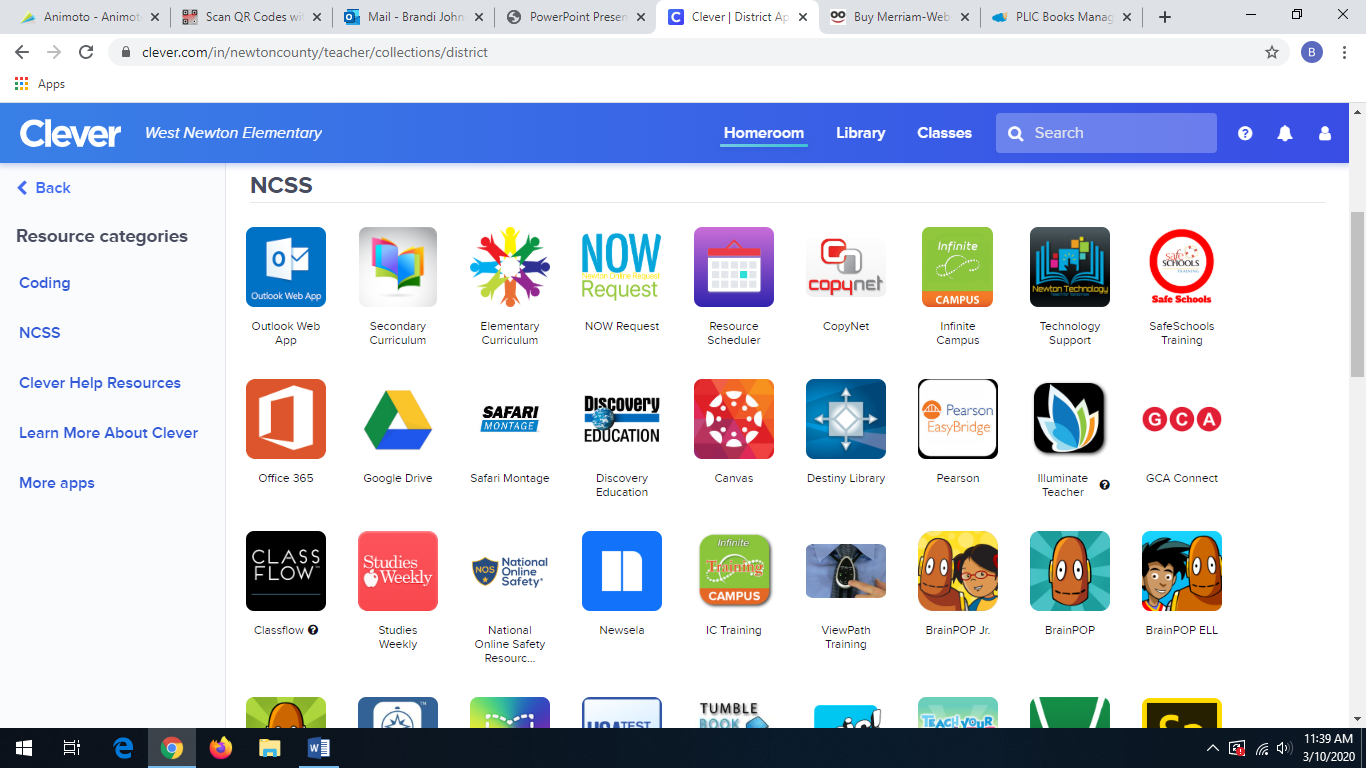 Aplicar etiqueta aquí: